МОУ «Бердюгинская СОШ»Аналитический отчет по результатам всероссийских проверочных работ осень 2020годаСОДЕРЖАНИЕВведение …………………………………………………………………………………………………….....2Общая информация об общеобразовательной организации……………………………………………..2Анализ результатов всероссийских проверочных работ в 2020 году …………………………………..32.1.Результаты всероссийских проверочных работ обучающихся 5 класса в 2020 году ………………...32.2.Результаты всероссийских проверочных работ обучающихся 6  класса в 2020 году ………………..72.3.Результаты всероссийских проверочных работ обучающихся 7 класса в 2020 году ……………….122.4.Результаты всероссийских проверочных работ обучающихся 8 класса в 2020 году ……………….232.5.Результаты всероссийских проверочных работ обучающихся 9  класса в 2020 году ……………….36       3. Общие выводы………………………………………………………………………………………………45       4. Управленческие решения…………………………………………………………………………………..46   Введение В целях обеспечения мониторинга качества образования в МОУ «Бердюгинская СОШ», руководствуясь приказом №567  Министерства службы по надзору в сфере образования и науки (Рособрнадзор) от 06.05.2020 года  и Письмом №14-12 Министерства службы по надзору в сфере образования и науки (Рособрнадзор) от 22.05.2020 года с 12 сентября по 14 октября 2020-2021 учебного года были организованы и проведены Всероссийские проверочные работы (далее ВПР) в 5,6,7,8,9.Цель проведения: мониторинг результатов введения Федеральных государственных образовательных стандартов, выявление уровня подготовки и определение качества образования учащихся 5-9 классов, развитие единого образовательного пространства в РФ.  		Все работы в 5-9 классах проводились за прошлый учебный год. Назначение ВПР в 5, 6, 7, 8,9-х классах по русскому языку, математике, истории, биологии, географии, окружающему миру, обществознанию, физике, немецкому языку, химии – оценить уровень общеобразовательной подготовки обучающихся 5,6,7, 8,9-х классов в соответствии с требованиями ФГОС ООО. ВПР позволяют осуществить диагностику достижения предметных и метапредметных результатов, в том числе уровень универсальных учебных действий (УУД) и овладения межпредметными понятиями, оценить личностные результаты обучения. Тексты заданий в вариантах ВПР соответствуют формулировкам,  принятым в учебниках, включенных в Федеральный перечень учебников, рекомендуемых Министерством образования и науки РФ к использованию при реализации имеющих государственную аккредитацию образовательных программ НО и ОО образования.Отличительными особенностями ВПР являются единство и преемственность по годам подходов к проведению самих работ и их оцениванию.С целью обеспечения объективного оценивания результатов выполнения заданий ВПР рекомендована единая система перевода первичных баллов в отметки по пятибалльной шкале.Проведение Всероссийских проверочных работ осуществлялось в соответствии с Инструкцией для образовательной организации по проведению работ и системой оценивания их результатов.Общая информация об общеобразовательной организацииУчастниками ВПР в сентябре-октябре 2020 года являлись все обучающиеся соответствующих классов образовательной организации.Количественный состав участников ВПРАнализ результатов всероссийских проверочных работ в 2020 году2.1.Результаты Всероссийских проверочных работ обучающихся 5  класса(статистика по отметкам)Русский языкДанные из таблицы   свидетельствуют о том, что в 2020  году 100 %  пятиклассников справились с проверочной работой, а 66,66% обучающихся показали высокий уровень знаний, выполнили работу на «4» и «5». Это на  38,8 % больше, чем по Ирбитскому МО, и на 20,73 больше, чем по Свердловской области.РФ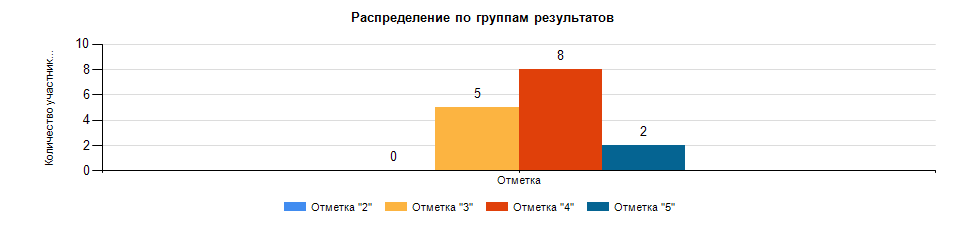 Соответствие отметок за выполнение работы отметкам в журналеДанные таблицы  показывают  сравнение отметок за выполненную работу и отметок обучающихся за четверть по журналу. Из данных таблицы  видно, что 6,67 % обучающихся выполнили работу на более низкий балл, чем их оценивают учителя, почти 27% школьников - на более высокий. Иными словами, примерно 27 % обучающихся в ходе учебного процесса учителя занижают баллы, а 1 человеку -  завышаютЗатруднения вызвали задания: -  Писать текст под диктовку, соблюдая в практике письма изученные орфографические и пунктуационные нормы.-  Делить тексты на смысловые части, составлять план текста;- Распознавать имена существительные в предложении, распознавать грамматические признаки имени существительного, проводить морфологический разбор имен существительных по предложенному в учебнике алгоритму;- Распознавать имена прилагательные в предложении, распознавать грамматические признаки имени прилагательного, проводить морфологический разбор имен прилагательных по предложенному в учебнике алгоритму.Основные статистические показатели ВПР-5 по предмету Русский языкМатематикаДанные из таблицы   свидетельствуют о том, что в 2020  году 100 %  пятиклассников справились с проверочной работой, а 76,93% обучающихся показали высокий уровень знаний, выполнили работу на «4» и «5». Это на  18,86 % больше, чем по Ирбитскому МО, и на 11,43 больше, чем по Свердловской области.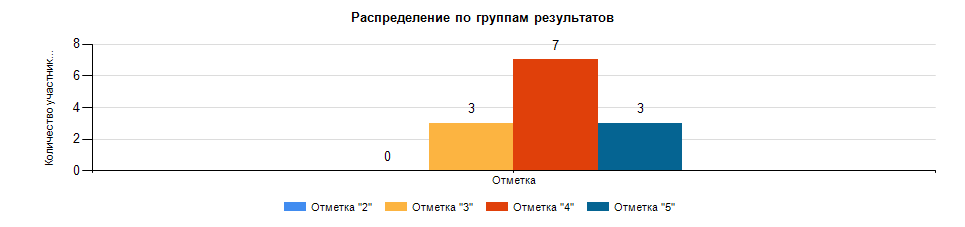 Соответствие отметок за выполнение работы отметкам в журналеДанные таблицы  показывают  сравнение отметок за выполненную работу и отметок обучающихся за четверть по журналу. Из данных таблицы  видно, что 15,38  % обучающихся выполнили работу на более низкий балл, чем их оценивают учителя, и столько же  школьников - на более высокий. Иными словами, примерно 15,38 % обучающихся в ходе учебного процесса учителя занижают баллы, а 2 ученикам -  завышаютЗатруднения вызвали задания-   Вычислять значение числового выражения (содержащего 2–3 арифметических действия, со скобками и без скобок);-  Выполнять построение геометрических фигур с заданными измерениями (отрезок, квадрат, прямоугольник) с помощью линейки, угольника; - Овладение основами логического и алгоритмического мышления.  Решать задачи в 3–4 действия.Основные статистические показатели ВПР-5 по предмету МатематикаОкружающий мирДанные из таблицы   свидетельствуют о том, что в 2020  году 100 %  пятиклассников справились с проверочной работой, а 61,54% обучающихся показали высокий уровень знаний, выполнили работу на «4». Это на  2,41 % больше, чем по Ирбитскому МО, и на 1,52 меньше, чем по Свердловской области.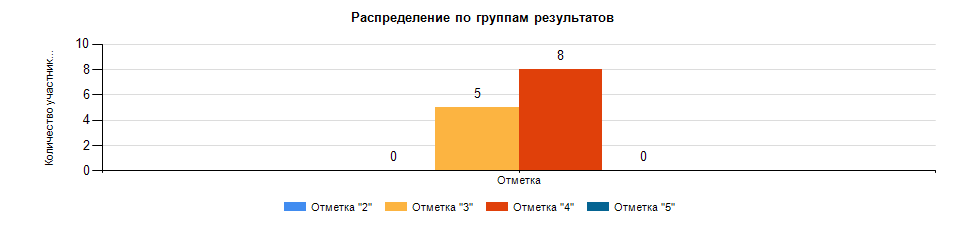 Соответствие отметок за выполнение работы отметкам в журналеДанные таблицы  показывают  сравнение отметок за выполненную работу и отметок обучающихся за четверть по журналу. Из данных таблицы  видно, что 23,08 % обучающихся выполнили работу на более низкий балл, чем их оценивают учителя. Иными словами, в ходе учебного процесса учителя 3 ученикам  -  завышают баллы.Затруднения вызвали задания-  Использовать готовые модели (глобус, карту, план) для объяснения явлений или описания свойств объектов; обнаруживать простейшие взаимосвязи между живой и неживой природой, взаимосвязи в живой природе; - Узнавать изученные объекты и явления живой и неживой природы; использовать знаковосимволические средства, в том числе модели, для решения задач;- Вычленять содержащиеся в тексте основные события; сравнивать между собой объекты, описанные в тексте, выделяя 2-3 существенных признака; проводить несложные наблюдения в окружающей среде и ставить опыты, используя простейшее лабораторное оборудование;
создавать и преобразовывать модели и схемы для решения задачОсновные статистические показатели ВПР-5 по предмету Окружающий мир.  Результаты Всероссийских проверочных работ обучающихся 6  класса(статистика по отметкам)Русский языкДанные из таблицы   свидетельствуют о том, что в 2020  году 46,67 %  шестиклассников справились с проверочной работой, и только 6,67% обучающихся показали высокий уровень знаний, выполнили работу на «4». Это значительно меньше, чем по Ирбитскому МО  и  по Свердловской области. 53,33% обучающихся 5 класса с работой не правились. Это на 16 % больше, чем по Ирбитскому МО и на 21,37% больше, чем по Свердловской области.Соответствие отметок за выполнение работы отметкам в журналеИз данных таблицы  видно, что 100 % обучающихся выполнили работу на более низкий балл, чем их оценивают учителя, значит, в ходе учебного процесса учителя   завышают баллы всем ученикам класса.Затруднения вызвали задания: - Совершенствование видов речевой деятельности (чтения, письма), обеспечивающих эффективное овладение разными учебными предметами; овладение основными нормами литературного языка (орфографическими, пунктуационными); стремление к речевому самосовершенствованию. Соблюдать основные языковые нормы в письменной речи; редактировать письменные тексты разных стилей и жанров с соблюдением норм современного русского литературного языка- Расширение и систематизация научных знаний о языке; осознание взаимосвязи его уровней и единиц; освоение базовых понятий лингвистики, основных единиц и грамматических категорий языка; формирование навыков проведения различных видов анализа слова (фонетического, морфемного, словообразовательного, лексического, морфологического), синтаксического анализа словосочетания и предложения. Проводить фонетический анализ слова; проводить морфемный анализ слов; проводить морфологический анализ слова; проводить синтаксический анализ словосочетания и предложения.- Совершенствование видов речевой деятельности (чтения, письма), обеспечивающих эффективное овладение разными учебными предметами и взаимодействие с окружающими людьми; расширение и систематизация научных знаний о языке; осознание взаимосвязи его уровней и единиц; освоение базовых понятий лингвистики, основных единиц и грамматических категорий языка; овладение основными нормами литературного языка (пунктуационными). Анализировать различные виды словосочетаний и предложений с точки зрения их структурно-смысловой организации и функциональных особенностей; соблюдать основные языковые нормы в письменной речи; опираться на грамматико-интонационный анализ при объяснении расстановки знаков препинания в предложении.Основные статистические показатели ВПР-6 по предмету Русский языкМатематикаДанные из таблицы   свидетельствуют о том, что в 2020  году 81,25 %  шестиклассников справились с проверочной работой, и только 27,5% обучающихся показали высокий уровень знаний, выполнили работу на «4» и «5». Это на 3,83%% больше, чем по Ирбитскому МО  и на 6,39% меньше, чем  по Свердловской области. 18,75%  обучающихся  6 класса с работой не правились. Это на 25,14 %  меньше, чем по Ирбитскому МО и на 13,47%  меньше, чем по Свердловской области.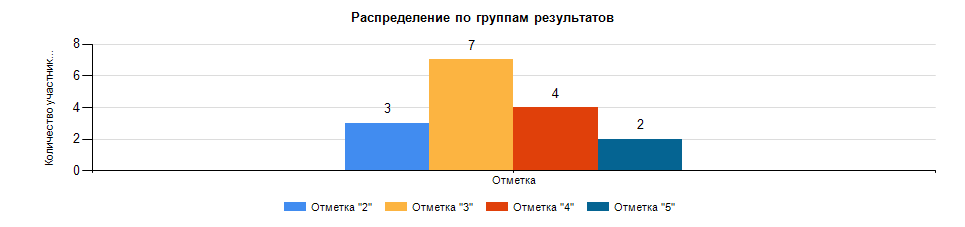 Соответствие отметок за выполнение работы отметкам в журналеДанные таблицы  показывают  сравнение отметок за выполненную работу и отметок обучающихся за четверть по журналу. Из данных таблицы  видно,  что 25 % обучающихся выполнили работу на более низкий балл, чем их оценивают учителя,  почти 12,5 % школьников - на более высокий. Иными словами, примерно 25 % обучающимся в ходе учебного процесса учителя завышают баллы, а 2 ученикам  -  занижают.Затруднения вызвали задания:- Развитие представлений о числе и числовых системах от натуральных до действительных чисел. Решать задачи на нахождение части числа и числа по его части.-  Умение применять изученные понятия, результаты, методы для решения задач практического характера и задач из смежных дисциплин. Вычислять расстояния на местности в стандартных ситуациях.- Решать несложные сюжетные задачи разных типов на все арифметические действия. - Находить процент от числа, число по проценту от него; находить процентное отношение двух чисел; находить процентное снижение или процентное повышение величины.- Вычислять расстояния на местности в стандартных ситуациях.- Умение проводить логические обоснования, доказательства математических утверждений. Решать простые и сложные задачи разных типов, а также задачи повышенной трудностиОсновные статистические показатели ВПР-6 по предмету МатематикаИстория Данные из таблицы   свидетельствуют о том, что в 2020  году 71,25%  шестиклассников справились с проверочной работой, и только 28,58% обучающихся показали высокий уровень знаний, выполнили работу на «4» и «5». Это на 0,3%%  меньше, чем по Ирбитскому МО  и на 8,05% меньше, чем  по Свердловской области. 28,57%  обучающихся  6 класса с работой не правились. Это на 0,73 %  больше, чем по Ирбитскому МО и на 8,51%  больше, чем по Свердловской области.Соответствие отметок за выполнение работы отметкам в журналеДанные таблицы  показывают  сравнение отметок за выполненную работу и отметок обучающихся за четверть по журналу. Из данных таблицы  видно,  что 71,43 % обучающихся выполнили работу на более низкий балл, чем их оценивают учителя, 7,14 % школьников - на более высокий. Иными словами, примерно 7,14 % обучающимся в ходе учебного процесса учителя занижают баллы, а 10 ученикам -  завышают.Затруднения вызвали задания:- Умение устанавливать причинно-следственные связи, строить логическое рассуждение, умозаключение (индуктивное, дедуктивное и по аналогии) и делать выводы; владение основами самоконтроля, самооценки, принятия решений и осуществления осознанного выбора в учебной и познавательной деятельности. Умение описывать условия существования, основные занятия, образ жизни людей в древности.- Умение осознанно использовать речевые средства в соответствии с задачей коммуникации; владение основами самоконтроля, самооценки, принятия решений и осуществления осознанного выбора в учебной и познавательной деятельности. Умение рассказывать о событиях древней истории.Основные статистические показатели ВПР-6 по предмету ИсторияБиология Данные из таблицы   свидетельствуют о том, что в 2020  году 87,5%  шестиклассников справились с проверочной работой, и только 18,75% обучающихся показали высокий уровень знаний, выполнили работу на «4» . На  «5» ни один ученик работу н выполнил. Это на 4,03 %%  меньше, чем по Ирбитскому МО  и на 7,73 % меньше, чем  по Свердловской области. 12,7%  обучающихся  6 класса с работой не правились. Это на 15,61 %  меньше, чем по Ирбитскому МО и на 15,31%  меньше, чем по Свердловской области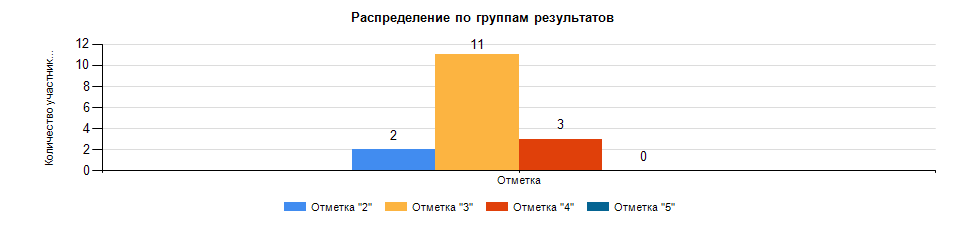 Соответствие отметок за выполнение работы отметкам в журналеДанные таблицы  показывают  сравнение отметок за выполненную работу и отметок обучающихся за четверть по журналу. Из данных таблицы  видно, что 6,25 % обучающихся выполнили работу на более низкий балл, чем их оценивают учителя, 43,75 % школьников - на более высокий. Иными словами, примерно 1 обучающемуся в ходе учебного процесса учителя занижают баллы, а 7 -  завышают.Затруднения вызвали задания:1) недостаточные конкретные знания- Свойства живых организмов их проявление у растений. Жизнедеятельность цветковых растений.-Царство Растения. Органы цветкового растения. Жизнедеятельность цветковых растений.
- Биология как наука. Методы изучения живых организмов.- Клеточное строение организмов. Многообразие организмов.- Условия обитания растений. Среды обитания растений.- Приемы выращивания, размножения растений и ухода за ними2) Учащиеся не в полной мере овладели следующими  УУД- Умение определять понятия, создавать обобщения, устанавливать аналогии, классифицировать, самостоятельно выбирать основания и критерии для классификации.- Использовать приобретенные знания и умения в практической деятельности и повседневной жизни для соблюдения мер профилактики отравлений, вирусных и других заболеваний, стрессов, вредных привычек (курение, алкоголизм, наркомания), а также правил поведения в природной среде; для оказания первой помощи при простудных и других заболеваниях, отравлении пищевыми продуктами- Приемы выращивания, размножения растений и ухода за ними. Умение создавать, применять и преобразовывать знаки и символы, модели и схемы для решения учебных и познавательных задач.- Не могут использовать приобретенные знания и умения в практической деятельности и повседневной жизни для соблюдения мер профилактики, а также умениями создавать, применять и преобразовывать знаки и символы, модели и схемы для решения учебных и познавательных задач.-Использовать приобретенные знания и умения в практической деятельности и повседневной жизни для соблюдения мер профилактики ЗОЖ, а также правил поведения в природной среде.Основные статистические показатели ВПР-6 по предмету БиологияРезультаты Всероссийских проверочных работ обучающихся 7  класса(статистика по отметкам)Русский языкДанные из таблицы   свидетельствуют о том, что в 2020  году 41,67%  семиклассников справились с проверочной работой, и только 25% обучающихся показали высокий уровень знаний, выполнили работу на «4» . На  «5» ни один ученик работу н выполнил. Это на 3,72 %%  больше, чем по Ирбитскому МО  и на 4,02 % больше, чем  по Свердловской области. 58,33%  обучающихся 7 класса с работой не правились. Это на 16,13 %  больше, чем по Ирбитскому МО и на 17,9%  больше, чем по Свердловской области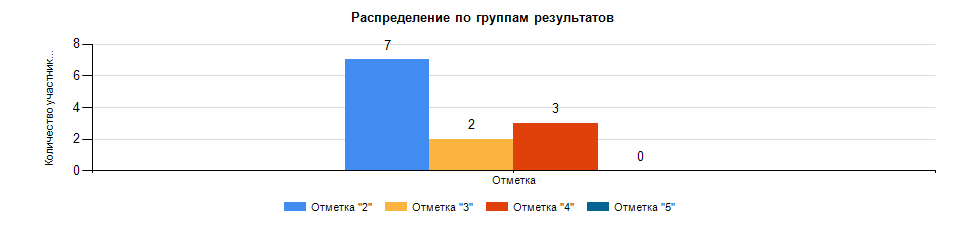 Соответствие отметок за выполнение работы отметкам в журналеДанные таблицы  показывают  сравнение отметок за выполненную работу и отметок обучающихся за четверть по журналу. Из данных таблицы  видно, что 9 обучающихся (75%)  обучающихся выполнили работу на более низкий балл, чем их оценивают учителя, почти 25% школьников подтвердили свои отметки. Иными словами, 75 %  обучающимся в ходе учебного процесса учителя баллы завышают.Затруднения вызвали задания:- Проводить орфоэпический анализ слова; определять место ударного слога. Соблюдать в речевой практике основные орфоэпические, лексические, грамматические, стилистические, орфографические и пунктуационные нормы русского литературного языка; оценивать собственную и чужую речь с позиции соответствия языковым нормам / осуществлять речевой самоконтроль- Владеть навыками изучающего чтения и информационной переработки прочитанного материала; адекватно понимать тексты различных функционально-смысловых типов речи и функциональных разновидностей языка; анализировать текст с точки зрения его основной мысли, адекватно формулировать основную мысль текста в письменной форме. Использовать при работе с текстом разные виды чтения (поисковое, просмотровое, ознакомительное, изучающее, реферативное)/соблюдать культуру чтения, говорения, аудирования и письма- Распознавать и адекватно формулировать лексическое значение многозначного слова с опорой на контекст; использовать многозначное слово в другом значении в самостоятельно составленном и оформленном на письме речевом высказывании. Распознавать уровни и единицы языка в предъявленном тексте и видеть взаимосвязь между ними; создавать устные и письменные высказывания. Соблюдать культуру чтения, говорения, аудирования и письма; осуществлять речевой самоконтроль- Распознавать случаи нарушения грамматических норм русского литературного языка в формах слов различных частей речи и исправлять эти нарушения / осуществлять речевой самоконтроль.Основные статистические показатели ВПР - 7 по предмету Русский языкМатематикаДанные из таблицы   свидетельствуют о том, что в 2020  году 78,57%  семиклассников справились с проверочной работой, и только 35,71% обучающихся показали высокий уровень знаний, выполнили работу на «4» . и   «5». Это на 13,32 %%  больше, чем по Ирбитскому МО  и на 11,47 % больше, чем  по Свердловской области. 21,43%  обучающихся 7 класса с работой не правились. Это на 26,09 %  меньше, чем по Ирбитскому МО и на 18,74%  меньше, чем по Свердловской области.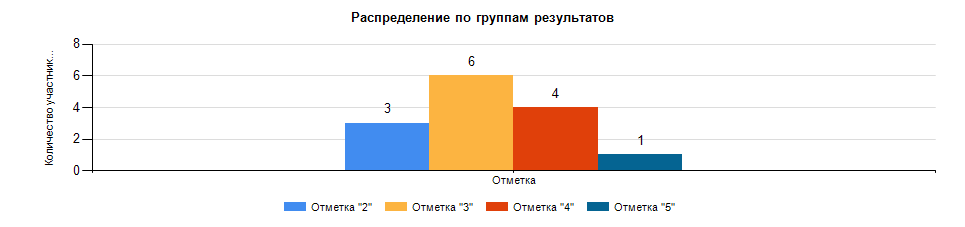 Соответствие отметок за выполнение работы отметкам в журналеДанные таблицы  показывают  сравнение отметок за выполненную работу и отметок обучающихся за четверть по журналу. Из данных таблицы  видно, что 7,14  % обучающихся выполнили работу на более низкий балл,  чем их оценивают учителя, 5,71% школьников - на более высокий. Иными словами, 7,14 % обучающимся в ходе учебного процесса учителя занижают баллы, а 5 ученикам (35,71%) -  завышаютЗатруднения вызвали задания:-  Овладение навыками письменных вычислений. Использовать свойства чисел и правила действий с рациональными числами при выполнении вычислений / выполнять вычисления, в том числе с использованием приемов рациональных вычислений-Овладение основами логического и алгоритмического мышления. Собирать, представлять, интерпретировать информацию- Умение находить значение арифметического выражения с обыкновенными        дробями и смешанными числами, содержащего скобки.- Умение решать текстовые задачи на проценты, задачи практического содержания.Основные статистические показатели ВПР - 7 по предмету МатематикаБиология Данные из таблицы   свидетельствуют о том, что в 2020  году 69,23%  семиклассников справились с проверочной работой, и только 7,69 % обучающихся показали высокий уровень знаний, выполнили работу на «4» . Это на 10,43 %%  меньше, чем по Ирбитскому МО  и на 11,81 % меньше, чем  по Свердловской области. 30,77%  обучающихся 7 класса с работой не правились. Это на 0,7 %  больше, чем по Ирбитскому МО и на 0,03%  больше, чем по Свердловской области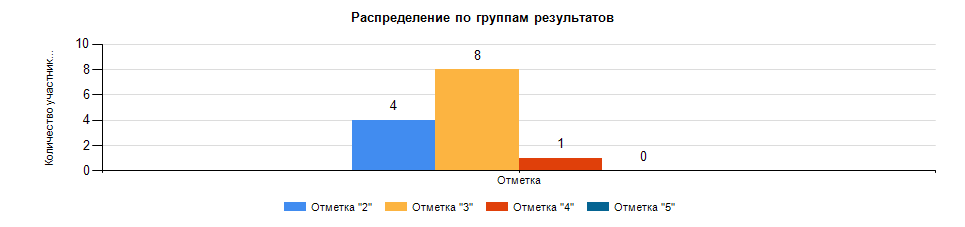 Соответствие отметок за выполнение работы отметкам в журналеДанные таблицы  показывают  сравнение отметок за выполненную работу и отметок обучающихся за четверть по журналу. Из данных таблицы  видно, что 61,54 % обучающихся выполнили работу на более низкий балл, чем их оценивают учителя, значит,  в ходе учебного процесса учителя завышают баллы 8 учащимся.Затруднения вызвали задания:- Свойства живых организмов (структурированность, целостность, обмен веществ, движение,  размножение,  развитие, раздражимость, приспособленность), их проявление у растений.-  Свойства живых организмов их проявление у растений. Жизнедеятельность цветковых растений. Формирование первоначальных систематизированных представлений о биологических объектах, процессах, явлениях, закономерностях; овладение понятийным аппаратом биологии- Царство Растения. Органы цветкового растения. Жизнедеятельность цветковых растений. Умение определять понятия, создавать обобщения, устанавливать аналогии, классифицировать, самостоятельно выбирать основания и критерии для классификации- Микроскопическое строение растений. Приобретение опыта использования методов биологической науки и проведения несложных биологических экспериментов для изучения живых организмов и человека- Свойства живых организмов (структурированность, целостность, обмен веществ, движение, размножение, развитие, раздражимость, приспособленность), их проявление у растений. Умение устанавливать причинно-следственные связи, строить логическое рассуждение, умозаключение (индуктивное, дедуктивное и по аналогии) и делать выводы. Приобретение опыта использования методов биологической науки и проведения несложных биологических экспериментов для изучения живых организмов и человека- не сформированы  умение определять понятия, создавать обобщения, устанавливать аналогии, классифицировать, самостоятельно выбирать основания и критерии для классификации.Основные статистические показатели ВПР - 7 по предмету БиологияИстория Данные из таблицы   свидетельствуют о том, что в 2020  году 100%  семиклассников справились с проверочной работой, это лучше, чем по муниципалитету и области.  21,43 % обучающихся показали высокий уровень знаний, выполнили работу на «4»  и «5». Это на 13,52 %%  больше, чем по Ирбитскому МО  и на 0,49 % больше, чем  по Свердловской области. 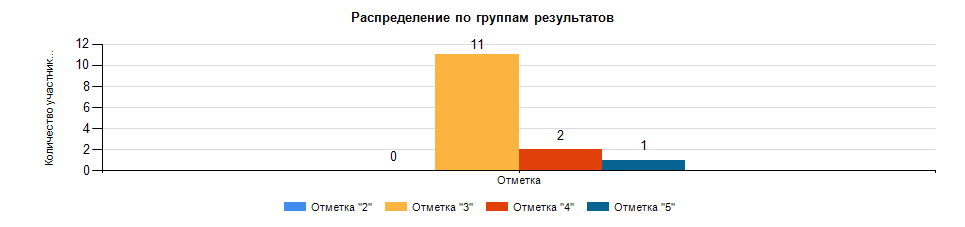 Соответствие отметок за выполнение работы отметкам в журналеДанные таблицы  показывают  сравнение отметок за выполненную работу и отметок обучающихся за четверть по журналу. Из данных таблицы  видно, что 42,86 % обучающихся выполнили работу на более низкий балл, чем их оценивают учителя, значит,  в ходе учебного процесса учителя завышают им баллы.Затруднения вызвали задания:-  Умение проводить поиск исторической информации в источниках разного типа; различать в исторической информации факты и мнения, исторические описания и исторические объяснения- Знание/понимание основных фактов, процессов и явлений, характеризующих целостность отечественной и всемирной истории; периодизацию всемирной и отечественной истории; современные версии и трактовки важнейших проблем отечественной и всемирной истории; историческую обусловленность современных общественных процессов; особенности исторического пути России, ее роль в мировом сообществе.-  Умение работать с исторической картой, анализировать историческую информацию, представленную в разных знаковых системах (текст, карта, таблица, схема, аудиовизуальный ряд). Знание/понимание основных фактов, процессов и явлений, характеризующих целостность отечественной и всемирной истории; периодизацию всемирной и отечественной истории; современные версии и трактовки важнейших проблем отечественной и всемирной истории; историческую обусловленность современных общественных процессов; особенности исторического пути России, ее роль в мировом сообществе.-  Умение определять понятия, создавать обобщения, устанавливать аналогии, классифицировать, самостоятельно выбирать основания и критерии для классификации. Реализация историко-культурологического подхода, формирующего способности к межкультурному диалогу, восприятию и бережному отношению к культурному наследию Родины.-  Умение определять понятия, создавать обобщения, устанавливать аналогии, классифицировать, самостоятельно выбирать основания и критерии для классификации. Локализовать во времени общие рамки и события Средневековья, этапы становления и развития Российского государстваОсновные статистические показатели ВПР - 7 по предмету ИсторияГеография Данные из таблицы   свидетельствуют о том, что в 2020  году 100%  семиклассников справились с проверочной работой, это лучше, чем по муниципалитету и области.  45,45 % обучающихся показали высокий уровень знаний, выполнили работу на «4»  и «5». Это на 5,6 %%  больше, чем по Ирбитскому МО  и на 8,53 % больше, чем  по Свердловской области. 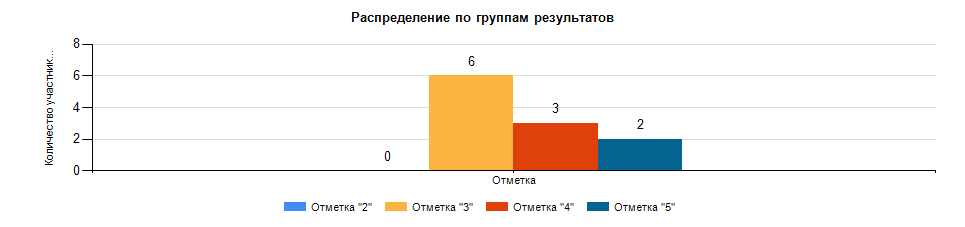 Соответствие отметок за выполнение работы отметкам в журналеДанные таблицы  показывают  сравнение отметок за выполненную работу и отметок обучающихся за четверть по журналу. Из данных таблицы  видно, что 100 % обучающихся подтвердили свои отметки в журнале.Затруднения вызвали задания:- Уметь находить и применять географическую информацию, для правильной оценки и объяснения важнейших социально-экономических событий международной жизни- Владение основами картографической грамотности и использования географической карты для решения разнообразных задач.- Навыки использования различных источников географической информации для решения учебных задач.- Смысловое чтение- Сформированность представлений о необходимости географических знаний для решения практических задач- Умение применять и преобразовывать знаки и символы, модели и схемы для решения учебных и познавательных задач.-Умение осознанно использовать речевые средства для выражения своих мыслей; владение письменной речью.-Практические умения и навыки использования количественных и качественных характеристик компонентов географической среды- Сформированность представлений о географических объектах, процессах, явлениях, закономерностях; владение понятийным аппаратом географии.- Первичные компетенции использования территориального подхода как основы географического мышления.Основные статистические показатели ВПР - 7 по предмету ГеографияОбществознание Данные из таблицы   свидетельствуют о том, что в 2020  году 92,86%  семиклассников справились с проверочной работой, и только 21,43 % обучающихся показали высокий уровень знаний, выполнили работу на «4»  и «5». Это на 7,09 %%  меньше, чем по Ирбитскому МО  и на 11,23 %  меньше, чем  по Свердловской области. 7,14%  обучающихся 7 класса с работой не правились. Это на 20,32 %  меньше, чем по Ирбитскому МО и на 16,3%  меньше, чем по Свердловской области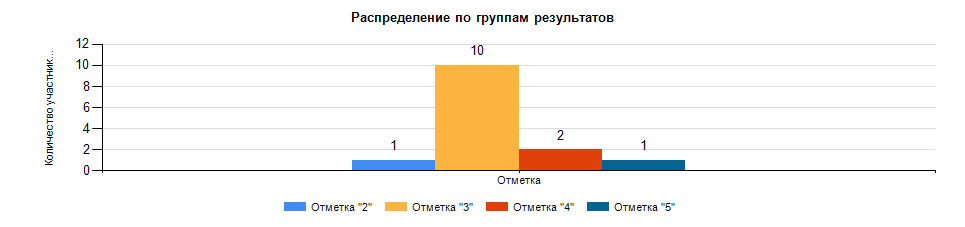 Соответствие отметок за выполнение работы отметкам в журналеДанные таблицы  показывают  сравнение отметок за выполненную работу и отметок обучающихся за четверть по журналу. Из данных таблицы  видно, что 57,14% обучающихся выполнили работу на более низкий балл, чем их оценивают учителя, в ходе учебного процесса учителя завышают баллы 57,14% обучающихся.Затруднения вызвали задания:- Приобретение теоретических знаний и опыта применения полученных знаний и умений для определения собственной активной позиции в общественной жизни, для решения типичных задач в области социальных отношений, адекватных возрасту обучающихся, межличностных отношений, включая отношения между людьми различных национальностей и вероисповеданий, возрастов и социальных групп- развитие социального кругозора и формирование познавательного интереса к изучению общественных дисциплин- Выполнять несложные практические задания, основанные на ситуациях жизнедеятельности человека в разных сферах обществаОсновные статистические показатели ВПР - 7 по предмету ОбществознаниеРезультаты Всероссийских проверочных работ обучающихся 8  класса(статистика по отметкам)Русский языкДанные из таблицы   свидетельствуют о том, что в 2020  году 50 %  восьмиклассников справились с проверочной работой. Ни один ученик не показал высокий уровень знаний, нет работ на «4»  и «5». Этот результат хуже, чем по Ирбитскому МО  по Свердловской области.              50%  обучающихся 8 класса с работой не правились. Это на 5,96 %  больше, чем по Ирбитскому МО и на 4,68%  больше, чем по Свердловской области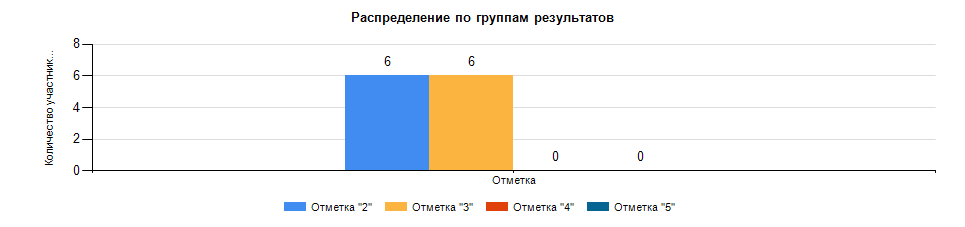 Соответствие отметок за выполнение работы отметкам в журналеДанные таблицы  показывают  сравнение отметок за выполненную работу и отметок обучающихся за четверть по журналу. Из данных таблицы  видно, что 100  % обучающихся выполнили работу на более низкий балл,  чем их оценивают учителя, значит,  обучающимся в ходе учебного процесса учителя завышают баллы.Задания,  вызвавшие затруднение:-Списывать текст с пропусками орфограмм и пунктограмм, соблюдать в практике письма изученные орфографические и пунктуационные нормы- Проводить морфемный и словообразовательный анализы слов; проводить морфологический анализ слова; проводить синтаксический анализ  предложения- Распознавать заданное слово в ряду других на основе сопоставления звукового и буквенного состава, осознавать и объяснять причину несовпадения звуков и букв в слове. Распознавать уровни и единицы языка в предъявленном тексте и видеть взаимосвязь между ними-  Опознавать самостоятельные части речи и их формы, а также служебные части речи и междометия- Проводить орфоэпический анализ слова; определять место ударного слога. Соблюдать в речевой практике основные орфоэпические, лексические, грамматические, стилистические, орфографические и пунктуационные нормы русского литературного языка; оценивать собственную и чужую речь с позиции соответствия языковым нормам /  осуществлять речевой самоконтроль- Распознавать случаи нарушения грамматических норм русского литературного языка в заданных предложениях и исправлять эти нарушения. Соблюдать основные языковые нормы в устной и письменной речи- Анализировать различные виды словосочетаний и предложений с точки зрения их структурно-смысловой организации и функциональных особенностей; соблюдать основные языковые нормы в письменной речи; опираться на грамматико-интонационный анализ при объяснении расстановки знаков препинания в предложении-Совершенствование видов речевой деятельности (чтения), обеспечивающих эффективное овладение разными учебными предметами; формирование навыков проведения многоаспектного анализа текста; овладение основными стилистическими ресурсами лексики и фразеологии языка, основными нормами литературного языка; приобретение опыта их использования в речевой практике при создании письменных высказываний. Владеть навыками различных видов чтения (изучающим, ознакомительным, просмотровым) и информационной переработки прочитанного материала; адекватно понимать тексты различных функционально-смысловых типов речи и функциональных разновидностей языка; анализировать текст с точки зрения его темы, цели, основной мысли, основной и дополнительной информации-Распознавать стилистически окрашенное слово в заданном контексте, подбирать к найденному слову близкие по значению слова (синонимы).- Владеть навыками различных видов чтения (изучающим, ознакомительным, просмотровым) и информационной переработки прочитанного материала; адекватно понимать тексты различных функционально-смысловых типов речи и функциональных разновидностей языка; проводить лексический анализ слова; опознавать лексические средства выразительностиОсновные статистические показатели ВПР - 8 по предмету Русский языкМатематика Данные из таблицы   свидетельствуют о том, что в 2020  году 100 %  восьмиклассников справились с проверочной работой. 60 % обучающихся показали высокий уровень знаний, выполнили работу на «4» и «5». Этот результат выше, чем по Ирбитскому МО на 46,09%, и выше , чем  по Свердловской области на 38,73. 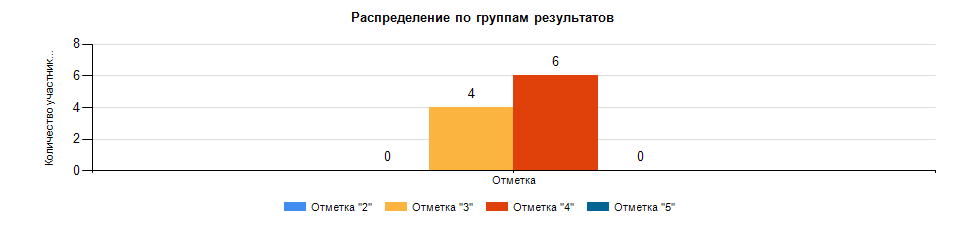 Соответствие отметок за выполнение работы отметкам в журналеДанные таблицы  показывают  сравнение отметок за выполненную работу и отметок обучающихся за четверть по журналу. Из данных таблицы  видно, что 40   % обучающихся выполнили работу на более низкий балл,  чем их оценивают учителя, Иными словами, 40 % обучающимся в ходе учебного процесса учителя завышают баллы.Задания,  вызвавшие затруднение- Умение анализировать, извлекать необходимую информацию, пользоваться оценкой и прикидкой при практических расчётах. Оценивать результаты вычислений при решении практических задач / решать задачи на основе рассмотрения реальных ситуаций, в которых не требуется точный вычислительный результат- Овладение символьным языком алгебры. Выполнять несложные преобразования выражений: раскрывать скобки, приводить подобные слагаемые, использовать формулы сокращённого умножения-  Овладение геометрическим языком, формирование систематических знаний о плоских фигурах и их свойствах, использование геометрических понятий и теорем. Оперировать на базовом уровне понятиями геометрических фигур; извлекать информацию о геометрических фигурах, представленную на чертежах в явном виде / применять геометрические факты для решения задач, в том числе предполагающих несколько шагов решения- Развитие умений применять изученные понятия, результаты, методы для решения задач практического характера. Решать задачи разных типов (на работу, покупки, движение) / решать простые и сложные задачи разных типов, выбирать соответствующие уравнения или системы уравнений для составления математической модели заданной реальной ситуации или прикладной задачиОсновные статистические показатели ВПР - 8 по предмету МатематикаФизика Данные таблицы   свидетельствуют о том, что в 2020  году 100 %  восьмиклассников  не справились с проверочной работой. Этот результат более, чем на 50%  хуже, чем по муниципалитету и Свердловской области.  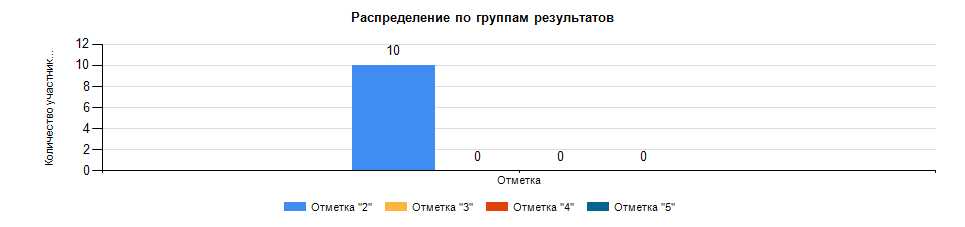 Соответствие отметок за выполнение работы отметкам в журналеДанные таблицы  показывают  сравнение отметок за выполненную работу и отметок обучающихся за четверть по журналу. Из данных таблицы  видно, что 100 % обучающихся выполнили работу на более низкий балл,  чем их оценивают учителя, Иными словами, 100 % обучающимся в ходе учебного процесса учителя завышают баллы.Затруднения вызвали задания:- Проводить прямые измерения физических величин.- Интерпретировать результаты наблюдений и опытов- Анализировать ситуации практико-ориентированного характера, узнавать в них проявление изученных физических явлений или закономерностей и применять имеющиеся знания для их объяснения- Использовать при выполнении учебных задач справочные материалы;делать выводы по результатам исследования- Анализировать отдельные этапы проведения исследований и интерпретировать результаты наблюдений и опытов; решать задачи, используя физические законы (закон сохранения энергии, закон Гука, закон Паскаля, закон Архимеда) и формулы, связывающие физические величины (путь, скорость, масса тела, плотность вещества, сила, давление, кинетическая энергия, потенциальная энергия, механическая работа, механическая мощность, КПД простого механизма, сила трения скольжения, коэффициент трения): на основе анализа условия задачи записывать краткое условие, выделять физические величины, законы и формулы, необходимые для ее решения, проводить расчеты и оценивать реальность полученного значения физической величины- Решать задачи, используя физические законы (закон сохранения энергии, закон Гука, закон Паскаля, закон Архимеда) и формулы, связывающие физические величины (путь, скорость, масса тела, плотность вещества, сила, давление, кинетическая энергия, потенциальная энергия, механическая работа, механическая мощность, КПД простого механизма, сила трения скольжения, коэффициент трения): на основе анализа условия задачи записывать краткое условие, выделять физические величины, законы и формулы, необходимые для ее решения, проводить расчеты и оценивать реальность полученного значения физической величины- Решать задачи, используя формулы, связывающие физические величины (путь, скорость, масса тела, плотность вещества, сила, давление): на основе анализа условия задачи, выделять физические величины и формулы, необходимые для ее решения, проводить расчеты- Анализировать ситуации практико-ориентированного характера, узнавать в них проявление изученных физических явлений или закономерностей и применять имеющиеся знания для их объяснения.Основные статистические показатели ВПР - 8 по предмету ФизикаБиологияДанные из таблицы   свидетельствуют о том, что в 2020  году 72,73 %  восьмиклассников справились с проверочной работой. 9,09% обучающихся показали высокий уровень знаний, выполнили  работу на «4» . Этот результат на  4,71% хуже, чем по Ирбитскому МО  по на 8,31 -  Свердловской области.              27,27%  обучающихся 8 класса с работой не правились. Это на 5,57 %  меньше, чем по Ирбитскому МО и на 6,38%  меньше, чем по Свердловской области.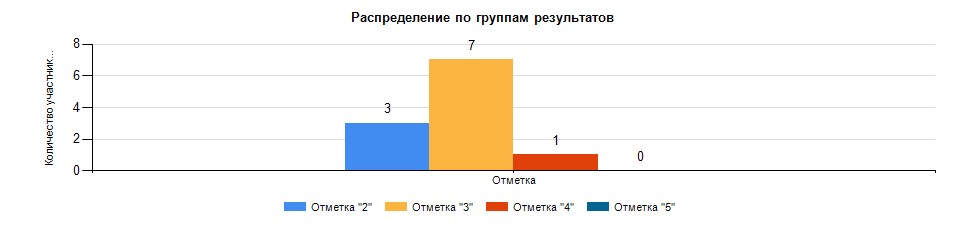 Соответствие отметок за выполнение работы отметкам в журналеДанные таблицы  показывают  сравнение отметок за выполненную работу и отметок обучающихся за четверть по журналу. Из данных таблицы  видно, что 72,73 % обучающихся выполнили работу на более низкий балл,  чем их оценивают учителя, Иными словами, этим обучающимся в ходе учебного процесса учителя завышают баллы.Затруднения вызвали задания:- Классификация организмов. Принципы классификации. Одноклеточные и многоклеточные организмы. Умения определять понятия, создавать обобщения, устанавливать аналогии, классифицировать, самостоятельно выбирать основания и критерии для классификации- Царство Растения. Царство Бактерии. Царство Грибы . Смысловое чтение- Царство Растения. Царство Грибы. Формирование системы научных знаний о живой природе, закономерностях ее развития, об исторически быстром сокращении биологического разнообразия в биосфере в результате деятельности человека для развития современных естественнонаучных представлений о картине мира- Царство Растения. Царство Бактерии. Царство Грибы Умения устанавливать причинно-следственные связи, строить логическое рассуждение, умозаключение (индуктивное, дедуктивное и по аналогии) и делать выводыЦарство Растения.. Умения создавать, применять и преобразовывать знаки и символы, модели и схемы для решения учебных и познавательных задач-Царство Растения. Формирование системы научных знаний о живой природе, закономерностях ее развития, об исторически быстром сокращении биологического разнообразия в биосфере в результате деятельности человека для развития современных естественнонаучных представлений о картине мираОсновные статистические показатели ВПР - 8 по предмету БиологияИсторияДанные из таблицы   свидетельствуют о том, что в 2020  году 37,5 %  восьмиклассников справились с проверочной работой. 12,5% обучающихся показали высокий уровень знаний, выполнили  работу на «4» . Этот результат на  4,75% выше, чем по Ирбитскому МО  по на 4,89  ниже, чем по  Свердловской области.             62,5 %  обучающихся 8 класса с работой не правились. Это на 20,61 %  больше, чем по Ирбитскому МО и на 20,55%  больше, чем по Свердловской области.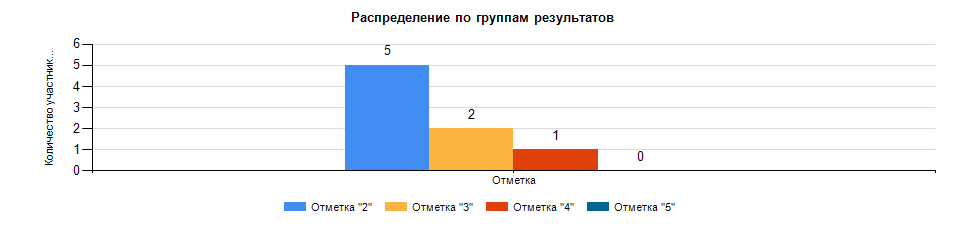 Соответствие отметок за выполнение работы отметкам в журналеДанные таблицы  показывают  сравнение отметок за выполненную работу и отметок обучающихся за четверть по журналу. Из данных таблицы  видно, что 100 % обучающихся выполнили работу на более низкий балл,  чем их оценивают учителя, Иными словами, 100 % обучающимся в ходе учебного процесса учителя завышают баллы.Затруднения вызвали задания:-  Овладение базовыми историческими знаниями, а также представлениями о закономерностях развития человеческого общества в социальной, экономической, политической, научной и культурной сферах  Локализовать во времени хронологические рамки и рубежные события Нового времени как исторической эпохи, основные этапы отечественной и всеобщей истории Нового времени; соотносить хронологию истории России и всеобщей истории в Новое время- Умение создавать, применять и преобразовывать знаки и символы, модели и схемы для решения учебных и познавательных задач. Овладение базовыми историческими знаниями, а также представлениями о закономерностях развития человеческого общества в социальной, экономической, политической, научной и культурной сферах - Умение работать с письменными, изобразительными и вещественными историческими источниками, понимать и интерпретировать содержащуюся в них информацию- Овладение базовыми историческими знаниями, а также представлениями о закономерностях развития человеческого общества в социальной, экономической, политической, научной и культурной сферах. Рассказывать о значительных событиях и личностях отечественной и всеобщей истории Нового времени- Умение устанавливать причинно-следственные связи, строить логическое рассуждение, умозаключение (индуктивное, дедуктивное и по аналогии) и делать выводы. Умение применять исторические знания для осмысления сущности общественных явлений 
Объяснять причины и следствия ключевых событий и процессов отечественной и всеобщей истории Нового времени (социальных движений, реформ и революций, взаимодействий между народами и др.)Основные статистические показатели ВПР - 8 по предмету ИсторияГеографияДанные из таблицы   свидетельствуют о том, что в 2020  году 25 %  восьмиклассников справились с проверочной работой. Обучающиеся не показали высокий уровень знаний. Этот результат хуже, чем по Ирбитскому МО  и по  Свердловской области.             75 %  обучающихся 8 класса с работой не правились. Это на 25,7 %  больше, чем по Ирбитскому МО и на 36,38%  больше, чем по Свердловской области.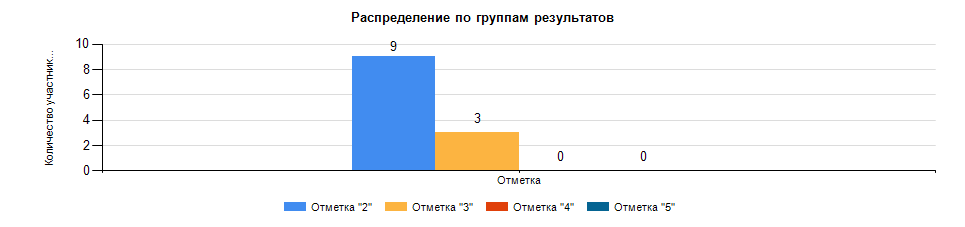 Соответствие отметок за выполнение работы отметкам в журналеДанные таблицы  показывают  сравнение отметок за выполненную работу и отметок обучающихся за четверть по журналу. Из данных таблицы  видно, что 91,67 % обучающихся выполнили работу на более низкий балл,  чем их оценивают учителя, Иными словами, 91,67 % обучающимся в ходе учебного процесса учителя завышают баллы.Затруднения вызвали задания:1) на конкретные знания:- Освоение  Земли человеком. - Мировой  океан  и его  части.- Представления  об  основных  этапах географического  освоения  Земли,  открытиях  великих  путешественников  и землепроходцев,  исследованиях  материков Земли - Географическое положение  и природа материков Земли - Литосфера  и рельеф  Земли. - Атмосфера  и климаты  Земли. Географическая оболочка.  - Главные закономерности природы Земли- Население материков Земли 2) на следующие умения:- Смысловое чтение- Умения  различать  изученные  географические объекты, описывать по карте положение и взаиморасположение географических объектов- Умения ориентироваться в источниках географической информации, выявлять взаимодополняющую  географическую информацию.-Умения определять понятия, создавать обобщения,  устанавливать  аналогии, классифицировать.  - Умения  устанавливать  причинно-следственные  связи,  строить  логическое рассуждение.- Умения устанавливать черты сходства и различия  особенностей  природы  и  населения,  материальной  и  духовной  культуры регионов и отдельных странОсновные статистические показатели ВПР - 8 по предмету ГеографияНемецкий языкДанные из таблицы   свидетельствуют о том, что в 2020  году 100%  восьмиклассников не справились с проверочной работой. Этот результат хуже, чем по Ирбитскому МО  и по  Свердловской области. 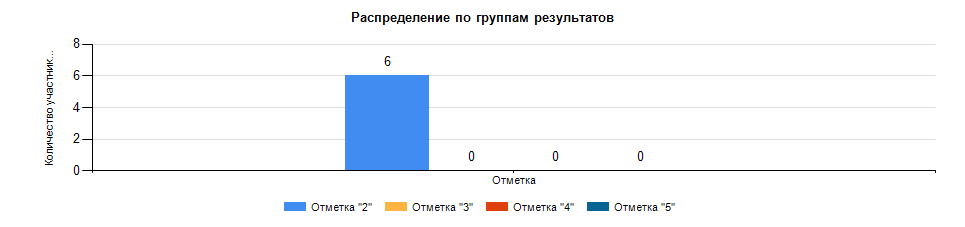 Соответствие отметок за выполнение работы отметкам в журналеДанные таблицы  показывают  сравнение отметок за выполненную работу и отметок обучающихся за четверть по журналу. Из данных таблицы  видно, что 100 % обучающихся выполнили работу на более низкий балл,  чем их оценивают учителя, Иными словами, всем обучающимся в ходе учебного процесса учителя завышают баллы.Затруднения вызвали задания:- Понимание текста на слух; - Неумение вычленить нужную информацию из аудиотекста;                             - Высказывание по картинке и плану;- Осмысленное чтение текста - Выполнение грамматических заданий- Оперирование лексическими единицами- низкий уровень сформированности навыков самоконтроля, включая навыки внимательного прочтения текста задания, построение связного описания с опорой на картинку, понимания основного содержания текста на слух и выполнения заданий по тексту; слабое развитие навыков проведения логических рассуждений;  недостаточное развитие у обучающихся умения решать грамматические задачи..Основные статистические показатели ВПР - 8 по предмету Немецкий языкОбществознание Данные из таблицы   свидетельствуют о том, что в 2020  году 70 %  восьмиклассников справились с проверочной работой.  30% обучающихся показали высокий уровень знаний, выполнили работу на «4». Этот результат лучше, чем по Ирбитскому МО  на 4,43%  и  по  Свердловской области на 4,68.             30 %  обучающихся 8 класса с работой не правились. Это на 3,54 %  больше, чем по Ирбитскому МО и на 0,17%  меньше, чем по Свердловской области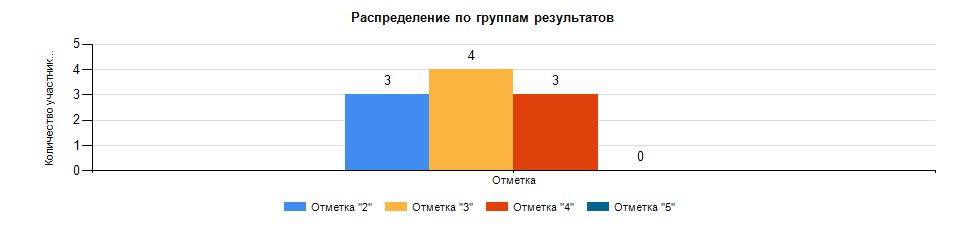 Соответствие отметок за выполнение работы отметкам в журналеДанные таблицы  показывают  сравнение отметок за выполненную работу и отметок обучающихся за четверть по журналу. Из данных таблицы  видно, что 60% обучающихся выполнили работу на более низкий балл,  чем их оценивают учителя, Иными словами, 60% обучающимся в ходе учебного процесса учителя завышают баллы.Затруднения вызвали задания:- находить, извлекать и осмысливать информацию правового характера, полученную из доступных источников, систематизировать, анализировать полученные данные; применять полученную информацию для соотнесения собственного поведения и поступков других людей с нормами поведения, установленными законом- Анализировать несложные практические ситуации, связанные с гражданскими, семейными, трудовыми правоотношениями; в предлагаемых модельных ситуациях определять признаки правонарушения, проступка, преступления; исследовать несложные практические ситуации, связанные с защитой прав и интересов детей, оставшихся без попечения родителей.Основные статистические показатели ВПР - 8 по предмету ОбществознаниеРезультаты Всероссийских проверочных работ обучающихся 9  класса(статистика по отметкам)Русский языкДанные из таблицы   свидетельствуют о том, что в 2020  году 100 %  девятиклассников не  справились с проверочной работой. Это почти на 50 % хуже, чем по муниципалитету и области.Соответствие отметок за выполнение работы отметкам в журналеДанные таблицы  показывают  сравнение отметок за выполненную работу и отметок обучающихся за четверть по журналу. Из данных таблицы  видно, что 100 % обучающихся выполнили работу на более низкий балл,  чем их оценивают учителя, Иными словами, 100 % обучающимся в ходе учебного процесса учителя завышают баллы.Задания,  вызвавшие затруднение:- Правильно писать Н и НН в словах разных частей речи, обосновывать условия выбора написаний. Опознавать самостоятельные части речи и их формы опираться на фонетический, морфемный, словообразовательный и морфологический анализ в практике правописания-  Соблюдать изученные орфографические и пунктуационные правила при списывании осложненного пропусками орфограмм и пунктограмм текста. Соблюдать основные языковые нормы в устной и письменной речи; опираться на фонетический, морфемный, словообразовательный и морфологический анализ в практике правописания-  Определять вид тропа. Владеть навыками различных видов чтения (изучающим, ознакомительным, просмотровым) и информационной переработки прочитанного материала; адекватно понимать тексты различных функционально-смысловых типов речи <…> и функциональных разновидностей языка; проводить лексический анализ слова; опознавать лексические средства выразительности и основные виды тропов (метафора, эпитет, сравнение, гипербола, олицетворение)- Проводить морфемный анализ слова; проводить морфологический анализ слова; проводить синтаксический анализ  предложения-Определять тип односоставного предложения. Анализировать различные виды словосочетаний и предложений с точки зрения их структурно-смысловой организации и функциональных особенностей- Распознавать подчинительные словосочетания, определять вид подчинительной связи.  Опознавать основные единицы синтаксиса (словосочетание, предложение, текст); анализировать различные виды словосочетаний и предложений с точки зрения их структурно-смысловой организации и функциональных особенностей- Находить в ряду других предложений предложение с обособленным согласованным определением,  обосновывать условия обособления согласованного определения, в том числе с помощью графической схемы.- Опознавать предложения простые и сложные, предложения осложненной структуры; анализировать различные виды словосочетаний и предложений с точки зрения их структурно-смысловой организации и функциональных особенностей; опираться на грамматико-интонационный анализ при объяснении расстановки знаков препинания.Математика Данные из таблицы   свидетельствуют о том, что в 2020  году только 20 %  девятиклассников справились с проверочной работой. Этот результат хуже, чем по Ирбитскому МО  и по  Свердловской области.             80 %  обучающихся 8 класса с работой не правились. Это на  32,9 %  хуже, чем по Ирбитскому МО и на 41,8%  хуже, чем по Свердловской области.Соответствие отметок за выполнение работы отметкам в журналеДанные таблицы  показывают  сравнение отметок за выполненную работу и отметок обучающихся за четверть по журналу. Из данных таблицы  видно, что 65% обучающихся выполнили работу на более низкий балл,  чем их оценивают учителя, Иными словами, 65 % обучающимся в ходе учебного процесса учителя завышают баллы.Затруднения вызвали задания:- Умения извлекать информацию, представленную в таблицах, на диаграммах, графиках, описывать и анализировать массивы данных с помощью подходящих статистических характеристик. Читать информацию, представленную в виде таблицы, диаграммы, графика.- Формирование представлений о простейших вероятностных моделях.- Оценивать вероятность события в простейших случаях / оценивать вероятность реальных событий и явлений в различных ситуациях.- Овладение геометрическим языком, формирование систематических знаний о плоских фигурах и их свойствах, использование геометрических понятий и теорем. Оперировать на базовом уровне понятиями геометрических фигур, применять для решения задач геометрические факты.-  Развитие умений моделировать реальные ситуации на языке геометрии, исследовать построенную модель с использованием геометрических понятий и теорем, аппарата алгебры. - Использовать свойства геометрических фигур для решения задач практического содержания.- Развитие умения применять изученные понятия, результаты, методы для решения задач практического характера, умений моделировать реальные ситуации на языке алгебры, исследовать построенные модели с использованием аппарата алгебры. Решать задачи разных типов (на производительность, движение) / решать простые и сложные задачи разных типов, выбирать соответствующие уравнения или системы уравнений для составления математической модели заданной реальной ситуации или прикладной задачи.-  Развитие умений точно и грамотно выражать свои мысли с применением математической терминологии и символики, проводить классификации, логические обоснования, доказательства. Решать простые и сложные задачи разных типов, а также задачи повышенной трудности.-  Овладение системой функциональных понятий, развитие умения использовать функционально-графические представления. Строить график линейной функции.Физика  Данные из таблицы   свидетельствуют о том, что в 2020  году 36,84 %  восьмиклассников справились с проверочной работой. 5,26 обучающихся показали высокий уровень знаний, выполнил работу на «5». Этот результат хуже, чем по Ирбитскому МО на 5,39% и по  Свердловской области на 9,33%.             63,16 %  обучающихся 8 класса с работой не правились. Это на 756 %  больше, чем по Ирбитскому МО и на 14,81%  больше, чем по Свердловской областиСоответствие отметок за выполнение работы отметкам в журналеДанные таблицы  показывают  сравнение отметок за выполненную работу и отметок обучающихся за четверть по журналу. Из данных таблицы  видно, что 73,68 % обучающихся выполнили работу на более низкий балл,  чем их оценивают учителя, а ,26% обучающихся получли за работу более высокий балл. Иными словами, 73,68 % обучающимся в ходе учебного процесса учителя завышают баллы, а 5,26% обучающихся баллы занижаются..Затруднения вызвали задания:- Знание/понимание смысла физических понятий- Описание и объяснение физических  явлений и свойств  тел- Умение отличать гипотезы от научных теорий, делать выводы на основе экспериментальных данных.- Решение задачи, используя физические законы (закон Ома для участка цепи, закон Джоуля-Ленца,) и формулы, связывающие физические величины (сила тока, электрическое напряжение, электрическое сопротивление, мощность тока- Решение задачи, используя формулы, связывающие физические величины (масса тела, плотность вещества, количество теплоты, температура, удельная теплоемкость вещества)- Умение  отличать гипотезы от научных теорий, делать выводы на основе экспериментальных данных.- низкий уровень понимания смысла физических понятий.- слабое развитие навыков описания и объяснения  физических явлений и свойств  тел; сопоставления выполняемых действий с условием задания; делать выводы на основе экспериментальных данных.- низкий  уровень сформированности навыков решения задач, умений делать выводы на основе экспериментальных данных, проводить рассужденияХимияДанные из таблицы   свидетельствуют о том, что в 2020  году 90 %  девятиклассников справились с проверочной работой. 40% обучающихся показали высокий уровень знаний, выполнил работу на «4» и «5». Этот результат лучше , чем по Ирбитскому МО на 3,81% и по  Свердловской области - на 0,08%.             10 %  обучающихся 8 класса с работой не правились. Это на 7,54 %  меньше, чем по Ирбитскому МО и на 10,11%  меньше, чем по Свердловской области.Соответствие отметок за выполнение работы отметкам в журналеДанные таблицы  показывают  сравнение отметок за выполненную работу и отметок обучающихся за четверть по журналу. Из данных таблицы  видно, что 10 % обучающихся выполнили работу на более низкий балл,  чем их оценивают учителя, , а 15% - на более всокийбалл. Значит, 10 % обучающимся в ходе учебного процесса учителя завышают баллы, а 15% - занижают.Затруднения вызвали задания:-Первоначальные химические понятия. Тела и вещества. Чистые вещества и смеси.- Физические и химические явления. Химическая реакция. Признаки химических реакций.- Классы неорганических веществ,  физические и химические свойства основных классов неорганических веществ: оксидов, кислот, оснований, солей.- Генетическая  взаимосвязь между классами неорганических соединений.Учащиеся  не в полной мере умеют:                                                                                                            -характеризовать физические и химические свойства основных классов неорганических веществ: оксидов, кислот, оснований, солей;- характеризовать вещества по составу, строению и свойствам, устанавливать причинно-следственные связи между данными характеристиками вещества; составлять уравнения реакций, соответствующих последовательности превращений неорганических веществ различных классов;- объективно оценивать информацию о веществах и химических процессах.-осознавать значение теоретических знаний по химии для практической деятельности человека;-  понимать необходимость соблюдения предписаний, предлагаемых в инструкциях по использованию лекарств, средств бытовой химии и др..Биология Данные из таблицы   свидетельствуют о том, что в 2020  году 63,16 %  восьмиклассников справились с проверочной работой. 5,26 обучающихся показали высокий уровень знаний, выполнил работу на «4». Этот результат хуже, чем по Ирбитскому МО на 13,81% и по  Свердловской области на 18,17%.             36,84 %  обучающихся 8 класса с работой не правились. Это на  11,94 %  больше, чем по Ирбитскому МО и на 8,44%  больше, чем по Свердловской области.Соответствие отметок за выполнение работы отметкам в журналеДанные таблицы  показывают  сравнение отметок за выполненную работу и отметок обучающихся за четверть по журналу. Из данных таблицы  видно, что 52,63% обучающихся выполнили работу на более низкий балл,  чем их оценивают учителя, Иными словами, 10 обучающимся в ходе учебного процесса учителя завышают баллы.Затруднения вызвали задания:- Зоология – наука о животных. Методы изучения животных. Роль зоологии в познании окружающего мира и практической деятельности людей.-Классификация животных.
Значение животных в природе и жизни человека.- Простейшие и беспозвоночные животные. Хордовые животные. Выделять существенные признаки биологических объектов (клеток и организмов растений, животных, грибов, бактерий) и процессов, характерных для живых организмов-Общие свойства организмов и их проявление у животных. Осуществлять классификацию биологических объектов (животные, растения, грибов) по разным основаниям- Владение  системой биологических знаний – понятиями, закономерностями, законами, теориями, имеющими важное общеобразовательное и познавательное значение; сведениями по истории становления биологии как науки.- Выделять существенные признаки биологических объектов (клеток и организмов растений, животных, грибов, бактерий) и процессов, характерных для живых организмов.- Описывать и использовать приемы содержания домашних животных, ухода за ними.- Сравнивать биологические объекты (растения, животные, бактерии, грибы), процессы жизнедеятельности; делать выводы и умозаключения на основе сравненияИстория Данные из таблицы   свидетельствуют о том, что в 2020  году 12,5 %  девятиклассников справились с проверочной работой. 0% обучающихся показали высокий уровень знаний, ни один ученик не  выполнил работу на «4» и «5». Этот результат хуже , чем по Ирбитскому МО и по  Свердловской области            87,5%  обучающихся 8 класса с работой не правились. Это на 44,8 %  меньше, чем по Ирбитскому МО и на 55,42%  меньше, чем по Свердловской областиСоответствие отметок за выполнение работы отметкам в журналеДанные таблицы  показывают  сравнение отметок за выполненную работу и отметок обучающихся за четверть по журналу. Из данных таблицы  видно, что 93,75 % обучающихся выполнили работу на более низкий балл,  чем их оценивают учителя, Иными словами, 15 обучающимся в ходе учебного процесса учителя завышают баллы.Затруднения вызвали задания:-  Умение создавать, применять и преобразовывать знаки и символы, модели и схемы для решения учебных и познавательных задач.- Умение работать с письменными, изобразительными и вещественными историческими источниками, понимать и интерпретировать содержащуюся в них информацию-  Умение устанавливать причинно-следственные связи, строить логическое рассуждение, умозаключение (индуктивное, дедуктивное и по аналогии) и делать выводы. Умение применять исторические знания для осмысления сущности общественных явлений.
Объяснять причины и следствия ключевых событий и процессов отечественной и всеобщей истории Нового времени (социальных движений, реформ и революций, взаимодействий между народами и др.)-  Умение создавать, применять и преобразовывать знаки и символы, модели и схемы для решения учебных и познавательных задач.- Овладение базовыми историческими знаниями, а также представлениями о закономерностях развития человеческого общества в социальной, экономической, политической, научной и культурной сферах-Использовать историческую карту как источник информации о границах России и других государств в Новое время, об основных процессах социально-экономического развития, о местах важнейших событий, направлениях значительных передвижений – походов, завоеваний, колонизации и др.-  Умение определять понятия, создавать обобщения, устанавливать аналогии, классифицировать, самостоятельно выбирать основания и критерии для классификации. Овладение базовыми историческими знаниями, а также представлениями о закономерностях развития человеческого общества в социальной, экономической, политической, научной и культурной сферах. Применять понятийный аппарат исторического знания и приемы исторического анализа для раскрытия сущности и значения событий и явлений прошлого и современности
- Рассказывать о значительных событиях и личностях отечественной и всеобщей истории Нового времениГеография Данные из таблицы   свидетельствуют о том, что в 2020  году 45 %  девятиклассников справились с проверочной работой. 0% обучающихся показали высокий уровень знаний, ни один ученик не выполнил работу на «4» и «5». Этот результат хуже , чем по Ирбитскому МО и по  Свердловской области.             55 %  обучающихся 8 класса с работой не правились. Это на 17,12 %  больше, чем по Ирбитскому МО и на 19,16%  больше, чем по Свердловской областиСоответствие отметок за выполнение работы отметкам в журналеДанные таблицы  показывают  сравнение отметок за выполненную работу и отметок обучающихся за четверть по журналу. Из данных таблицы  видно, что 70% обучающихся выполнили работу на более низкий балл,  чем их оценивают учителя, Иными словами, 70 % обучающимся в ходе учебного процесса учителя завышают баллы.Затруднения вызвали задания:- Особенности географического положения России. - Территория и акватория, морские и сухопутные границы- Особенности геологического строения и распространения крупных форм рельефа- Природа России. Внутренние воды и водные ресурсы, особенности их размещения на территории страны. Моря России- Природа России. Типы климатов, факторы их формирования, климатические пояса. Климат и хозяйственная деятельность людей- Административно-территориальное устройство России. - Часовые пояса. - Растительный и животный мир России. - Почвы. - Природные зоны. - Высотная поясность- Умения устанавливать причинно-следственные связи, строить логическое рассуждение- Ориентироваться в источниках географической информации: находить и извлекать необходимую информацию- Смысловое чтение.- Владение понятийным аппаратом географии.- Умения определять понятия, создавать обобщения, устанавливать аналогии, классифицировать- Умения давать характеристику компонентов природы своего регионаОбществознание Данные из таблицы   свидетельствуют о том, что в 2020  году 66,67%  девятиклассников справились с проверочной работой. 11,11% обучающихся показали высокий уровень знаний, выполнил работу на «4». Этот результат ниже, чем по Ирбитскому МО на 7,31% и по  Свердловской области - на 10%.             33,33 %  обучающихся 8 класса с работой не правились. Это на 8,78 %  больше, чем по Ирбитскому МО и на 4,63%  меньше, чем по Свердловской областиСоответствие отметок за выполнение работы отметкам в журналеДанные таблицы  показывают  сравнение отметок за выполненную работу и отметок обучающихся за четверть по журналу. Из данных таблицы  видно, что 66,67 % обучающихся выполнили работу на более низкий балл,  чем их оценивают учителя, Иными словами, 12 обучающимся в ходе учебного процесса учителя завышают баллы.Затруднения вызвали задания:- Наблюдать и характеризовать явления и события, происходящие в различных сферах общественной жизни3.   Общие выводы1.  Результаты ВПР показали низкий уровень  овладения школьниками базовыми знаниями по всем учебным предметам во всех классах, кроме 5.2. По результатам ВПР  большинство обучающиеся понизили отметки, полученные за прошлый 2019 – 2020 учебный год. 3. На результатах ВПР  сказалось дистанционное обучение4. Выполнили работы без неудовлетворительных отметок 5 класс – по русскому языку, математике и окружающему миру, 7 класс – география и история, 8 класс – математика,5. Критическим является уровень усвоения базового образования в 8 класс – по русскому языку, географии,  9 класс – русский язык, математика, география,  история.6. Результаты проведенного анализа заставляют еще раз указать на необходимость дифференцированного подхода в процессе обучения: учителям необходимо иметь реальные представления об уровне подготовки каждого обучающегося и ставить перед ним ту цель, которую он может реализовать.7. Необходима более тщательная подготовка учащихся к проведению ВПР. Необходимо подготовку к ВПР внести в планы работы МО: составить общий план мероприятий по подготовке ко всероссийским проверочным работам на 2021-2022 учебный год. Рекомендуется готовить стенды, наподобие оформления к ГИА, бюллетени, объявления, памятки. 4.Управленческие решения	1 Проанализировать результаты ВПР и определить проблемные поля и дефициты в виде несформированных планируемых результатов обучения, как для каждого учащегося, так и для класса в целом; 2. Рассмотреть и провести детальный анализ результатов ВПР на педагогическом совете3. Разработать «дорожную карту» на 2020 /2021учебный год по повышению объективности проверки  работ учащихся после проведения ВПР и по ликвидации допущенных учащимися типичных ошибок при выполнении заданий ВПР4. Внести в программы по предметам необходимые изменения в тематическое планирование с целью повторения материала прошлого учебного года4. С обучающимися организовать индивидуальные, групповые занятия по отработке тем, определёнными как «дефицитные». 7. Целенаправленно готовиться  ко всероссийским проверочным работам в  2021 году. 8. На уроках включать упражнения из примерных проверочных работ, тренировать учащихся в выполнении подобных заданий.9. Провести  диагностику знаний, умений и навыков по окончании 3 четверти с целью мониторинга результативности работы по устранению пробелов в знаниях и умениях с 24.02 по 10.03.21г.. 10.На школьном сайте, на родительских собраниях своевременно освещать вопросы по подготовке к ВПР учащихсяЗаместитель директора по УВР                                              Л.Ю.БоровиковаКлассПредметы/ количество участников/% выполнявших работуПредметы/ количество участников/% выполнявших работуПредметы/ количество участников/% выполнявших работуПредметы/ количество участников/% выполнявших работуПредметы/ количество участников/% выполнявших работуПредметы/ количество участников/% выполнявших работуПредметы/ количество участников/% выполнявших работуПредметы/ количество участников/% выполнявших работуПредметы/ количество участников/% выполнявших работу5Русский язык15/ 100Математика13/ 87Окружающий мир13/ 876Русский язык15/ 88Математика16/ 94Биология16/ 94История14/ 827Русский язык11/ 79Математика13/ 76Биология13/ 76История14/ 100География11/ 79Обществознание14/ 1008Русский язык12/ 100Математика10/ 8Биология11/ 92История8/ 67География12/ 100Обществознание10/ 83Физика10/ 83Немецкий  язык6/ 509Русский язык12/ 60Математика20/ 100Биология19/ 95История16/ 80География20/ 100Обществознание18/ 90Физика19/ 95Химия20/ 100Количество участниковРаспределение отметок участников в %Распределение отметок участников в %Распределение отметок участников в %Распределение отметок участников в %Количество участников2345Вся выборка по РФ132946913,3336,140,2110,36Свердловская область4261217,9636,137,338,6Ирбитское МО31729,0242,924,613,47 МОУ «Бердюгинская СОШ»                           15033,3353,3313,33Количество %  Понизили (Отметка < Отметка по журналу) %16,67  Подтвердили (Отметка = Отметке по журналу) %1066,67  Повысили (Отметка > Отметка по журналу) %426,67Показатели по ...Количество участниковМинимальный первичный баллМаксимальный первичный баллМедиана первичных балловСреднее арифметическое первичных балловМода
(наибольшая из всех возможных)Ирбитское МО3170351717,6214МОУ «Бердюгинская СОШ»1514352524,625Количество участниковРаспределение отметок участников в %Распределение отметок участников в %Распределение отметок участников в %Распределение отметок участников в %Количество участников2345Вся выборка по РФ13696996,9827,0943,9721,96Свердловская область446798,2326,2542,9322,58Ирбитское МО32212,1129,8146,2711,8 МОУ «Бердюгинская СОШ»                           13023,0853,8523,08Количество %  Понизили (Отметка < Отметка по журналу) %215,38  Подтвердили (Отметка = Отметке по журналу) %969,23  Повысили (Отметка > Отметка по журналу) %215,38Показатели по ...Количество участниковМинимальный первичный баллМаксимальный первичный баллМедиана первичных балловСреднее арифметическое первичных балловМода
(наибольшая из всех возможных)Ирбитское МО3221191010,0311МОУ «Бердюгинская СОШ»136171111,7710Количество участниковРаспределение отметок участников в %Распределение отметок участников в %Распределение отметок участников в %Распределение отметок участников в %Количество участников2345Вся выборка по РФ13591822,8532,0453,3411,77Свердловская область445923,4933,4552,910,16Ирбитское МО3232,1738,752,636,5 МОУ «Бердюгинская СОШ»                           13038,4661,540Количество %  Понизили (Отметка < Отметка по журналу) %323,08  Подтвердили (Отметка = Отметке по журналу) %1076,92  Повысили (Отметка > Отметка по журналу) %00Показатели по Количество участниковМинимальный первичный баллМаксимальный первичный баллМедиана первичных балловСреднее арифметическое первичных балловМода
(наибольшая из всех возможных)Ирбитское МО3231311818,2418МОУ «Бердюгинская СОШ»131125191819Количество участниковРаспределение отметок участников в %Распределение отметок участников в %Распределение отметок участников в %Распределение отметок участников в %Количество участников2345Вся выборка по РФ130477819,8240,1730,389,63Свердловская область4223331,9637,1623,887Ирбитское МО29237,3339,0421,582,05 МОУ «Бердюгинская СОШ»                           1553,33406,670Количество %  Понизили (Отметка < Отметка по журналу) %15100  Подтвердили (Отметка = Отметке по журналу) %00  Повысили (Отметка > Отметка по журналу) %00Показатели по ...Количество участниковМинимальный первичный баллМаксимальный первичный баллМедиана первичных балловСреднее арифметическое первичных балловМода
(наибольшая из всех возможных)Ирбитское МОМОУ «Бердюгинская СОШ»Количество участниковРаспределение отметок участников в %Распределение отметок участников в %Распределение отметок участников в %Распределение отметок участников в %Количество участников2345Вся выборка по РФ130293318,2538,1530,1913,42Свердловская область4237132,2233,8923,610,29Ирбитское МО30443,8932,4417,186,49 МОУ «Бердюгинская СОШ»                           1618,7543,752512,5Количество %  Понизили (Отметка < Отметка по журналу) %425  Подтвердили (Отметка = Отметке по журналу) %1062,5  Повысили (Отметка > Отметка по журналу) %212,5Показатели по ...Количество участниковМинимальный первичный баллМаксимальный первичный баллМедиана первичных балловСреднее арифметическое первичных балловМода
(наибольшая из всех возможных)Ирбитское МО30401977,647МОУ «Бердюгинская СОШ»1601899,449Количество участниковРаспределение отметок участников в %Распределение отметок участников в %Распределение отметок участников в %Распределение отметок участников в %Количество участников2345Вся выборка по РФ129588510,5641,4335,8412,17Свердловская область4186420,0643,3128,638Ирбитское МО30223,8447,3524,54,3 МОУ «Бердюгинская СОШ»                           1428,5742,8614,2914,29Количество %  Понизили (Отметка < Отметка по журналу) %1071,43  Подтвердили (Отметка = Отметке по журналу) %321,43  Повысили (Отметка > Отметка по журналу) %17,14Показатели по ...Количество участниковМинимальный первичный баллМаксимальный первичный баллМедиана первичных балловСреднее арифметическое первичных балловМода
(наибольшая из всех возможных)Ирбитское МОМОУ «Бердюгинская СОШ»Количество участниковРаспределение отметок участников в %Распределение отметок участников в %Распределение отметок участников в %Распределение отметок участников в %Количество участников2345Вся выборка по РФ128989014,9745,3133,036,69Свердловская область4248827,8145,7223,293,19Ирбитское МО28428,1149,1120,642,14 МОУ «Бердюгинская СОШ»                           1612,568,7518,750Количество%  Понизили (Отметка < Отметка по журналу) %743,75  Подтвердили (Отметка = Отметке по журналу) %850  Повысили (Отметка > Отметка по журналу) %16,25Показатели по ...Количество участниковМинимальный первичный баллМаксимальный первичный баллМедиана первичных балловСреднее арифметическое первичных балловМода
(наибольшая из всех возможных)Ирбитское МО2843261313,5712МОУ «Бердюгинская СОШ»1610211314,3112Количество участниковРаспределение отметок участников в %Распределение отметок участников в %Распределение отметок участников в %Распределение отметок участников в %Количество участников2345Вся выборка по РФ120814924,7340,6628,416,2Свердловская область3902140,4335,0420,983,55Ирбитское МО28242,235,8221,280,71 МОУ «Бердюгинская СОШ»                           1258,3316,67250Количество%  Понизили (Отметка < Отметка по журналу) %975  Подтвердили (Отметка = Отметке по журналу) %325  Повысили (Отметка > Отметка по журналу) %00Показатели по ...Количество участниковМинимальный первичный баллМаксимальный первичный баллМедиана первичных балловСреднее арифметическое первичных балловМода
(наибольшая из всех возможных)Ирбитское МО2822482524,6625МОУ «Бердюгинская СОШ»1211422222,9211Количество участниковРаспределение отметок участников в %Распределение отметок участников в %Распределение отметок участников в %Распределение отметок участников в %Количество участников2345Вся выборка по РФ121088920,0948,7926,844,28Свердловская область3902740,1740,117,282,45Ирбитское МО28247,5235,8215,251,42 МОУ «Бердюгинская СОШ»                           1421,4342,8628,577,14Количество %  Понизили (Отметка < Отметка по журналу) %535,71  Подтвердили (Отметка = Отметке по журналу) %857,14  Повысили (Отметка > Отметка по журналу) %17,14Показатели по ...Количество участниковМинимальный первичный баллМаксимальный первичный баллМедиана первичных балловСреднее арифметическое первичных балловМода
(наибольшая из всех возможных)Ирбитское МО28201565,596МОУ «Бердюгинская СОШ»1431478,217Количество участниковРаспределение отметок участников в %Распределение отметок участников в %Распределение отметок участников в %Распределение отметок участников в %Количество участников2345Вся выборка по РФ119583516,0247,2731,255,46Свердловская область3906130,7447,5819,52,19Ирбитское МО27630,0750,3618,121,45 МОУ «Бердюгинская СОШ»                           1330,7761,547,690Количество%  Понизили (Отметка < Отметка по журналу) %861,54  Подтвердили (Отметка = Отметке по журналу) %538,46  Повысили (Отметка > Отметка по журналу) %00Показатели по ...Количество участниковМинимальный первичный баллМаксимальный первичный баллМедиана первичных балловСреднее арифметическое первичных балловМода
(наибольшая из всех возможных)Ирбитское МО2762261313,3412МОУ «Бердюгинская СОШ»133191412,4614Количество участниковРаспределение отметок участников в %Распределение отметок участников в %Распределение отметок участников в %Распределение отметок участников в %Количество участников2345Вся выборка по РФ119381416,3746,9229,157,55Свердловская область3901935,3943,6617,523,42Ирбитское МО27837,7754,326,831,08 МОУ «Бердюгинская СОШ»                           14078,5714,297,14Количество%  Понизили (Отметка < Отметка по журналу) %642,86  Подтвердили (Отметка = Отметке по журналу) %857,14  Повысили (Отметка > Отметка по журналу) %00Показатели по ...Количество участниковМинимальный первичный баллМаксимальный первичный баллМедиана первичных балловСреднее арифметическое первичных балловМода
(наибольшая из всех возможных)Ирбитское МО27801965,996МОУ «Бердюгинская СОШ»1461978,56Количество участниковРаспределение отметок участников в %Распределение отметок участников в %Распределение отметок участников в %Распределение отметок участников в %Количество участников2345Вся выборка по РФ11990836,2347,7538,018,02Свердловская область3947310,6552,4431,525,4Ирбитское МО2818,1951,9634,165,69 МОУ «Бердюгинская СОШ»                           11054,5527,2718,18Количество%  Понизили (Отметка < Отметка по журналу) %00  Подтвердили (Отметка = Отметке по журналу) %11100  Повысили (Отметка > Отметка по журналу) %00Показатели по ...Количество участниковМинимальный первичный баллМаксимальный первичный баллМедиана первичных балловСреднее арифметическое первичных балловМода
(наибольшая из всех возможных)Ирбитское МО2814341918,9222МОУ «Бердюгинская СОШ»1111342121,6417Количество участниковРаспределение отметок участников в %Распределение отметок участников в %Распределение отметок участников в %Распределение отметок участников в %Количество участников2345Вся выборка по РФ120010114,0944,8132,328,78Свердловская область3988323,4444,8926,275,4Ирбитское МО28427,4644,0122,186,34 МОУ «Бердюгинская СОШ»                           147,1471,4314,297,14Количество%  Понизили (Отметка < Отметка по журналу) %857,14  Подтвердили (Отметка = Отметке по журналу) %642,86  Повысили (Отметка > Отметка по журналу) %00Показатели по ...Количество участниковМинимальный первичный баллМаксимальный первичный баллМедиана первичных балловСреднее арифметическое первичных балловМода
(наибольшая из всех возможных)Ирбитское МО2841231111,4911МОУ «Бердюгинская СОШ»147211011,869Количество участниковРаспределение отметок участников в %Распределение отметок участников в %Распределение отметок участников в %Распределение отметок участников в %Количество участников2345Вся выборка по РФ109137225,4944,1725,964,39Свердловская область3541245,3235,5216,782,38Ирбитское МО27744,0442,612,640,72 МОУ «Бердюгинская СОШ»                           12505000Количество%  Понизили (Отметка < Отметка по журналу) %12100  Подтвердили (Отметка = Отметке по журналу) %00  Повысили (Отметка > Отметка по журналу) %00Показатели по ...Количество участниковМинимальный первичный баллМаксимальный первичный баллМедиана первичных балловСреднее арифметическое первичных балловМода
(наибольшая из всех возможных)Ирбитское МО2771452220,7922МОУ «Бердюгинская СОШ»126251818,5818Количество участниковРаспределение отметок участников в %Распределение отметок участников в %Распределение отметок участников в %Распределение отметок участников в %Количество участников2345Вся выборка по РФ109033417,3650,2125,936,5Свердловская область3551134,5344,217,184,09Ирбитское МО26640,9845,1112,411,5 МОУ «Бердюгинская СОШ»                           10040600Количество%  Понизили (Отметка < Отметка по журналу) %00  Подтвердили (Отметка = Отметке по журналу) %660  Повысили (Отметка > Отметка по журналу) %440Показатели по ...Количество участниковМинимальный первичный баллМаксимальный первичный баллМедиана первичных балловСреднее арифметическое первичных балловМода
(наибольшая из всех возможных)Ирбитское МО26601777,127МОУ «Бердюгинская СОШ»107141211,112Количество участниковРаспределение отметок участников в %Распределение отметок участников в %Распределение отметок участников в %Распределение отметок участников в %Количество участников2345Вся выборка по РФ107588820,4847,4725,556,5Свердловская область3546245,2637,8413,93Ирбитское МО25847,6737,2113,181,94 МОУ «Бердюгинская СОШ»                           10100000Количество%  Понизили (Отметка < Отметка по журналу) %10100  Подтвердили (Отметка = Отметке по журналу) %00  Повысили (Отметка > Отметка по журналу) %00Показатели по ...Количество участниковМинимальный первичный баллМаксимальный первичный баллМедиана первичных балловСреднее арифметическое первичных балловМода
(наибольшая из всех возможных)Ирбитское МО25801354,555МОУ «Бердюгинская СОШ»100311,31Количество участниковРаспределение отметок участников в %Распределение отметок участников в %Распределение отметок участников в %Распределение отметок участников в %Количество участников2345Вся выборка по РФ108188514,8849,7229,396,01Свердловская область3504533,6548,9515,112,29Ирбитское МО26832,8453,3611,192,61 МОУ «Бердюгинская СОШ»                           1127,2763,649,090Количество %  Понизили (Отметка < Отметка по журналу) %872,73  Подтвердили (Отметка = Отметке по журналу) %327,27  Повысили (Отметка > Отметка по журналу) %00Показатели по ...Количество участниковМинимальный первичный баллМаксимальный первичный баллМедиана первичных балловСреднее арифметическое первичных балловМода
(наибольшая из всех возможных)Ирбитское МО2682251111,1610МОУ «Бердюгинская СОШ»114181211,3613Количество участниковРаспределение отметок участников в %Распределение отметок участников в %Распределение отметок участников в %Распределение отметок участников в %Количество участников2345Вся выборка по РФ107195217,645,9528,977,48Свердловская область3506241,9540,6514,742,65Ирбитское МО26541,8950,197,550,38 МОУ «Бердюгинская СОШ»                           862,52512,50Количество %  Понизили (Отметка < Отметка по журналу) %8100  Подтвердили (Отметка = Отметке по журналу) %00  Повысили (Отметка > Отметка по журналу) %00Показатели по ...Количество участниковМинимальный первичный баллМаксимальный первичный баллМедиана первичных балловСреднее арифметическое первичных балловМода
(наибольшая из всех возможных)Ирбитское МО26501976,567МОУ «Бердюгинская СОШ»801345,754Количество участниковРаспределение отметок участников в %Распределение отметок участников в %Распределение отметок участников в %Распределение отметок участников в %Количество участников2345Вся выборка по РФ108034416,7657,6320,814,8Свердловская область3537138,6250,19,481,8Ирбитское МО27049,2637,0411,482,22 МОУ «Бердюгинская СОШ»                           12752500Количество %  Понизили (Отметка < Отметка по журналу) %1191,67  Подтвердили (Отметка = Отметке по журналу) %18,33  Повысили (Отметка > Отметка по журналу) %00Показатели по ...Количество участниковМинимальный первичный баллМаксимальный первичный баллМедиана первичных балловСреднее арифметическое первичных балловМода
(наибольшая из всех возможных)Ирбитское МО2700361111,835МОУ «Бердюгинская СОШ»1231457,175Количество участниковРаспределение отметок участников в %Распределение отметок участников в %Распределение отметок участников в %Распределение отметок участников в %Количество участников2345Вся выборка по РФ5120628,0847,5720,93,45Свердловская область160254,9335,338,361,37Ирбитское МО3053,3343,333,330 МОУ «Бердюгинская СОШ»                           6100000Количество%  Понизили (Отметка < Отметка по журналу) %6100  Подтвердили (Отметка = Отметке по журналу) %00  Повысили (Отметка > Отметка по журналу) %00Показатели по ...Количество участниковМинимальный первичный баллМаксимальный первичный баллМедиана первичных балловСреднее арифметическое первичных балловМода
(наибольшая из всех возможных)Ирбитское МО303241111,613МОУ «Бердюгинская СОШ»63106710Количество участниковРаспределение отметок участников в %Распределение отметок участников в %Распределение отметок участников в %Распределение отметок участников в %Количество участников2345Вся выборка по РФ107980917,4947,2729,186,07Свердловская область3534430,1744,5122,133,18Ирбитское МО25726,4647,8623,741,95 МОУ «Бердюгинская СОШ»                           103040300Количество %%  Понизили (Отметка < Отметка по журналу) %660  Подтвердили (Отметка = Отметке по журналу) %440  Повысили (Отметка > Отметка по журналу) %00Показатели по ...Количество участниковМинимальный первичный баллМаксимальный первичный баллМедиана первичных балловСреднее арифметическое первичных балловМода
(наибольшая из всех возможных)Ирбитское МО2570221211,8510МОУ «Бердюгинская СОШ»106171111,79Количество участниковРаспределение отметок участников в %Распределение отметок участников в %Распределение отметок участников в %Распределение отметок участников в %Количество участников2345Вся выборка по РФ68563729,5834,7930,415,23Свердловская область3121952,3924,7320,062,81Ирбитское МО26054,6223,8519,621,92 МОУ «Бердюгинская СОШ»                           12100000Количество %  Понизили (Отметка < Отметка по журналу) %12100  Подтвердили (Отметка = Отметке по журналу) %00  Повысили (Отметка > Отметка по журналу) %00Количество участниковРаспределение отметок участников в %Распределение отметок участников в %Распределение отметок участников в %Распределение отметок участников в %Количество участников2345Вся выборка по РФ68977219,2457,9820,931,85Свердловская область3149038,1649,811,250,79Ирбитское МО27447,0842,79,850,36 МОУ «Бердюгинская СОШ»                           20802000Количество %  Понизили (Отметка < Отметка по журналу) %1365  Подтвердили (Отметка = Отметке по журналу) %735  Повысили (Отметка > Отметка по журналу) %00Количество участниковРаспределение отметок участников в %Распределение отметок участников в %Распределение отметок участников в %Распределение отметок участников в %Количество участников2345Вся выборка по РФ38793621,9847,3624,566,1Свердловская область2423948,3537,0612,22,39Ирбитское МО26355,5133,848,751,9 МОУ «Бердюгинская СОШ»                           1963,1631,5805,26Количество %  Понизили (Отметка < Отметка по журналу) %1473,68  Подтвердили (Отметка = Отметке по журналу) %421,05  Повысили (Отметка > Отметка по журналу) %15,26Количество участниковРаспределение отметок участников в %Распределение отметок участников в %Распределение отметок участников в %Распределение отметок участников в %Количество участников2345Вся выборка по РФ3912039,334,9639,0116,73Свердловская область2396120,4139,5130,0210,06Ирбитское МО26817,5446,2730,225,97 МОУ «Бердюгинская СОШ»                           201050355Количество%  Понизили (Отметка < Отметка по журналу) %210  Подтвердили (Отметка = Отметке по журналу) %1575  Повысили (Отметка > Отметка по журналу) %315Количество участниковРаспределение отметок участников в %Распределение отметок участников в %Распределение отметок участников в %Распределение отметок участников в %Количество участников2345Вся выборка по РФ39621813,5647,3233,595,52Свердловская область2390628,448,1821,252,18Ирбитское МО25724,956,0317,91,17 МОУ «Бердюгинская СОШ»                           1936,8457,895,260Количество%  Понизили (Отметка < Отметка по журналу) %1052,63  Подтвердили (Отметка = Отметке по журналу) %947,37  Повысили (Отметка > Отметка по журналу) %00Количество участниковРаспределение отметок участников в %Распределение отметок участников в %Распределение отметок участников в %Распределение отметок участников в %Количество участников2345Вся выборка по РФ40373113,6739,5735,3811,38Свердловская область2318032,084022,755,17Ирбитское МО26742,741,9512,732,62 МОУ «Бердюгинская СОШ»                           1687,512,500Количество%  Понизили (Отметка < Отметка по журналу) %1593,75  Подтвердили (Отметка = Отметке по журналу) %16,25  Повысили (Отметка > Отметка по журналу) %00Количество участниковРаспределение отметок участников в %Распределение отметок участников в %Распределение отметок участников в %Распределение отметок участников в %Количество участников2345Вся выборка по РФ39355115,9657,2822,354,41Свердловская область2491435,8451,1911,311,65Ирбитское МО26437,8847,7312,51,89 МОУ «Бердюгинская СОШ»                           20554500Количество %  Понизили (Отметка < Отметка по журналу) %1470  Подтвердили (Отметка = Отметке по журналу) %630  Повысили (Отметка > Отметка по журналу) %00Количество участниковРаспределение отметок участников в %Распределение отметок участников в %Распределение отметок участников в %Распределение отметок участников в %Количество участников2345Вся выборка по РФ45400622,2646,525,066,18Свердловская область2710137,9641,5917,113,34Ирбитское МО26642,1139,4715,413,01 МОУ «Бердюгинская СОШ»                           1833,3355,5611,110Количество%  Понизили (Отметка < Отметка по журналу) %1266,67  Подтвердили (Отметка = Отметке по журналу) %633,33  Повысили (Отметка > Отметка по журналу) %00